NAVEED 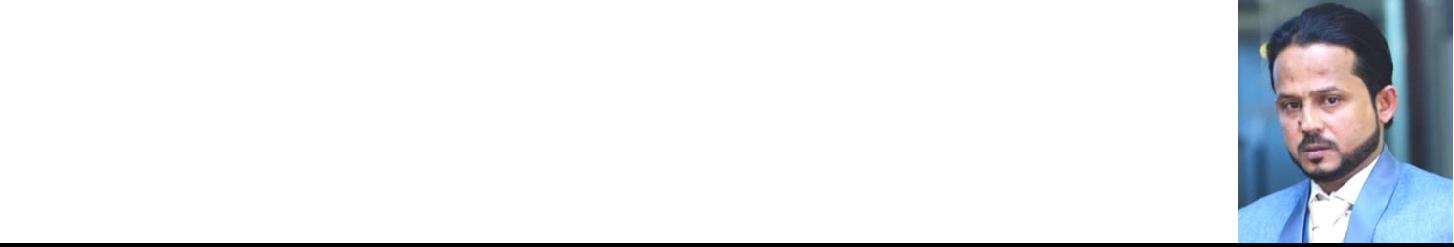 E-mail: naveed-393874@2freemail.com Objective: Seeking a career in an organization wherein I can contribute, learn, grow and climb to the corporate ladder of success thereby shouldering more responsibilities. A high regard for collaboration and teamwork.ACADEMIC QUALIFICATIONMatriculation with Science from Karachi Board in 2002Intermediate with Commerce from Karachi Board in 2005BLIS from Allama Iqbal Open University in 2018PROFESSIONAL EXPERIENCEas a Computer Operator (February 1, 2003 to 31 July, 2007)a Data Entry Operator (August, 2010 to December, 2012)as a Computer Operator (January, 2013 to May, 2014)as a Computer Operator (June, 2014 to September, 2016)as a Computer Operator (October, 2016 to 31 May, 2019)INFORMATION TECHNOLOGY SKILLS:Ms ExcelMs WordMs Power pointPersonal SkillsAbility to Work Under PressureTime ManagementTeamworkSelf-motivationPERSONAL DETAILSDate of Birth:26th April 1985C.N.I.C No.:42201-2168469-7Marital Status:MarriedLanguage:Urdu, EnglishVisa Validity:21 September, 2019